Początek formularzaDół formularzaPoczątek formularzaDół formularzaAdres strony internetowej, na której zamieszczona będzie specyfikacja istotnych warunków zamówienia (jeżeli dotyczy): http://www.zdit.koszalin.plOgłoszenie nr 39908 - 2017 z dnia 2017-03-09 r. Koszalin: „Przebudowa chodnika przy Al. Monte Cassino w Koszalinie – budowa pochylni”.
OGŁOSZENIE O ZAMÓWIENIU - Roboty budowlane Zamieszczanie ogłoszenia: obowiązkowe Ogłoszenie dotyczy: zamówienia publicznego Zamówienie dotyczy projektu lub programu współfinansowanego ze środków Unii Europejskiej nie 
Nazwa projektu lub programuO zamówienie mogą ubiegać się wyłącznie zakłady pracy chronionej oraz wykonawcy, których działalność, lub działalność ich wyodrębnionych organizacyjnie jednostek, które będą realizowały zamówienie, obejmuje społeczną i zawodową integrację osób będących członkami grup społecznie marginalizowanych nie 
Należy podać minimalny procentowy wskaźnik zatrudnienia osób należących do jednej lub więcej kategorii, o których mowa w art. 22 ust. 2 ustawy Pzp, nie mniejszy niż 30%, osób zatrudnionych przez zakłady pracy chronionej lub wykonawców albo ich jednostki (w %) SEKCJA I: ZAMAWIAJĄCYPostępowanie przeprowadza centralny zamawiający nie Postępowanie przeprowadza podmiot, któremu zamawiający powierzył/powierzyli przeprowadzenie postępowania nie Informacje na temat podmiotu któremu zamawiający powierzył/powierzyli prowadzenie postępowania:
Postępowanie jest przeprowadzane wspólnie przez zamawiającychnie 
Jeżeli tak, należy wymienić zamawiających, którzy wspólnie przeprowadzają postępowanie oraz podać adresy ich siedzib, krajowe numery identyfikacyjne oraz osoby do kontaktów wraz z danymi do kontaktów: 

Postępowanie jest przeprowadzane wspólnie z zamawiającymi z innych państw członkowskich Unii Europejskiej nie W przypadku przeprowadzania postępowania wspólnie z zamawiającymi z innych państw członkowskich Unii Europejskiej – mające zastosowanie krajowe prawo zamówień publicznych:
Informacje dodatkowe:I. 1) NAZWA I ADRES: Zarząd Dróg i Transportu w Koszalinie, krajowy numer identyfikacyjny 33000246600000, ul. ul. Połczyńska  24, 75-815   Koszalin, woj. zachodniopomorskie, państwo Polska, tel. 94 3118060, e-mail dorota.szarkowska@zdit-koszalin.pl, faks 94 3425419. 
Adres strony internetowej (URL): 

Adres strony internetowej pod którym można uzyskać dostęp do narzędzi i urządzeń lub formatów plików, które nie są ogólnie dostępne www.zdit.koszalin.plI. 2) RODZAJ ZAMAWIAJĄCEGO: Administracja samorządowa I.3) WSPÓLNE UDZIELANIE ZAMÓWIENIA (jeżeli dotyczy): Podział obowiązków między zamawiającymi w przypadku wspólnego przeprowadzania postępowania, w tym w przypadku wspólnego przeprowadzania postępowania z zamawiającymi z innych państw członkowskich Unii Europejskiej (który z zamawiających jest odpowiedzialny za przeprowadzenie postępowania, czy i w jakim zakresie za przeprowadzenie postępowania odpowiadają pozostali zamawiający, czy zamówienie będzie udzielane przez każdego z zamawiających indywidualnie, czy zamówienie zostanie udzielone w imieniu i na rzecz pozostałych zamawiających): I.4) KOMUNIKACJA: 
Nieograniczony, pełny i bezpośredni dostęp do dokumentów z postępowania można uzyskać pod adresem (URL)nie 
Adres strony internetowej, na której zamieszczona będzie specyfikacja istotnych warunków zamówienia tak 
www.zdit.koszalin.pl
Dostęp do dokumentów z postępowania jest ograniczony - więcej informacji można uzyskać pod adresem nie 
Oferty lub wnioski o dopuszczenie do udziału w postępowaniu należy przesyłać:
Elektronicznienie 
adres Dopuszczone jest przesłanie ofert lub wniosków o dopuszczenie do udziału w postępowaniu w inny sposób:
nie 
Wymagane jest przesłanie ofert lub wniosków o dopuszczenie do udziału w postępowaniu w inny sposób:
nie 
Adres: 
Komunikacja elektroniczna wymaga korzystania z narzędzi i urządzeń lub formatów plików, które nie są ogólnie dostępnenie 
Nieograniczony, pełny, bezpośredni i bezpłatny dostęp do tych narzędzi można uzyskać pod adresem: (URL) SEKCJA II: PRZEDMIOT ZAMÓWIENIA 
II.1) Nazwa nadana zamówieniu przez zamawiającego: „Przebudowa chodnika przy Al. Monte Cassino w Koszalinie – budowa pochylni”.
Numer referencyjny: TZP.221.5.2017.MS
Przed wszczęciem postępowania o udzielenie zamówienia przeprowadzono dialog techniczny nie 
II.2) Rodzaj zamówienia: roboty budowlane 
II.3) Informacja o możliwości składania ofert częściowych
Zamówienie podzielone jest na części: Nie 

II.4) Krótki opis przedmiotu zamówienia (wielkość, zakres, rodzaj i ilość dostaw, usług lub robót budowlanych lub określenie zapotrzebowania i wymagań ) a w przypadku partnerstwa innowacyjnego - określenie zapotrzebowania na innowacyjny produkt, usługę lub roboty budowlane: 1. Przedmiotem zamówienia jest „Przebudowa chodnika przy Al. Monte Cassino w Koszalinie – budowa pochylni”. 2. Zakres robót budowlanych obejmuje prace: - roboty rozbiórkowe – 50,7m3, - korytowanie wraz z zagęszczeniem głębokości 45cm – 207,90m3, - warstwa odsączająca gr. 10cm- 431,00m2, - podbudowa z kruszywa łamanego 0-31,5mm gr. 15cm – 431,00m2, - krawężniki betonowe na ławie fundamentowej wtopione - 14,00m, - chodniki z płyt betonowych płukanych 50x50x7cm kolor żółty (jaskrawy) – 147,00m2, - chodniki z płyt betonowych płukanych 50x50x7cm kolor jasno szary – 278,40m2, - chodniki z płyt betonowych integracyjnych 35x35x5cm kolor żółty (jaskrawy) – 5,60m2, - obrzeża betonowe na ławie fundamentowej 8x30cm – 314,50m, - obrzeża betonowe na podsypce cementowo –piaskowej 6x30cm wtopione – 7,50m, - poręcze ochronne – 57,60m - formowanie nasypów – 100,00m3, - umocnienie skarpy płytami ażurowymi 60x40x8cm – 116,00m2, - uzupełnienie nawierzchni bitum. mieszanką mineralno - bitumiczną przy krawężniku – 0,35t, - poręcze łańcuchowe podwójne na słupkach z rur o średnicy 60mm – 71,00m, - humusowanie wraz z obsianiem trawą szer. 1,0m i grubości 15cm – 233,70m2. Zakres prac i szczegółowy opis przedmiotu zamówienia zgodnie z opisem w dokumentacji i przedmiarem. Uwaga! W miejscach, gdzie w dokumentacji projektowej, specyfikacjach technicznych oraz przedmiarze robót zostało wskazane pochodzenie (marka, znak towarowy, producent dostawca) materiałów lub normy, o których mowa w art. 30 ust. 1-4 ustawy Pzp, Zamawiający dopuszcza oferowanie materiałów równoważnych, pod warunkiem, że zagwarantują one prawidłową realizację robót oraz zapewniają uzyskanie parametrów technicznych nie gorszych od założonych w wyżej wymienionych dokumentach. W takiej sytuacji Zamawiający wymaga założenia stosownych dokumentów uwiarygodniających te materiały i urządzenia. 

II.5) Główny kod CPV: 45233140-2
Dodatkowe kody CPV:45233142-6
II.6) Całkowita wartość zamówienia (jeżeli zamawiający podaje informacje o wartości zamówienia): 
Wartość bez VAT: 
Waluta: 
(w przypadku umów ramowych lub dynamicznego systemu zakupów – szacunkowa całkowita maksymalna wartość w całym okresie obowiązywania umowy ramowej lub dynamicznego systemu zakupów)
II.7) Czy przewiduje się udzielenie zamówień, o których mowa w art. 67 ust. 1 pkt 6 i 7 lub w art. 134 ust. 6 pkt 3 ustawy Pzp: nie 
II.8) Okres, w którym realizowane będzie zamówienie lub okres, na który została zawarta umowa ramowa lub okres, na który został ustanowiony dynamiczny system zakupów:Okres w miesiącach: 2
II.9) Informacje dodatkowe: 2 miesiące od daty podpisania umowySEKCJA III: INFORMACJE O CHARAKTERZE PRAWNYM, EKONOMICZNYM, FINANSOWYM I TECHNICZNYM III.1) WARUNKI UDZIAŁU W POSTĘPOWANIU III.1.1) Kompetencje lub uprawnienia do prowadzenia określonej działalności zawodowej, o ile wynika to z odrębnych przepisów
Określenie warunków: Zamawiający nie określa warunku w tym zakresie. 
Informacje dodatkowe 
III.1.2) Sytuacja finansowa lub ekonomiczna 
Określenie warunków: Zamawiający nie określa warunku w tym zakresie. 
Informacje dodatkowe 
III.1.3) Zdolność techniczna lub zawodowa 
Określenie warunków: Określenie warunków: warunek zostanie uznany za spełniony jeśli Wykonawca wykaże, że: wykonywał należycie, zgodnie z przepisami prawa budowlanego i prawidłowo ukończył nie wcześniej niż w okresie ostatnich 5 lat przed upływem terminu składania ofert, a jeżeli okres prowadzenia działalności jest krótszy – w tym okresie: a) 2 zadania związane z remontem lub przebudową dróg, których zakres obejmował przebudowę/ budowę/ nawierzchni z płytek betonowych lub kostki betonowej o powierzchni min 400,00m2 każde zadanie. Dysponuje osobami zdolnymi do wykonania zamówienia, które posiadają n/w uprawnienia i doświadczenie: Wykonawca winien wykazać minimum: a) jedną osobę posiadającą uprawnienia budowlane do wykonywania samodzielnych funkcji technicznych w budownictwie, która będzie pełnić przy realizacji tego zamówienia funkcję kierownika budowy (uprawnienia do kierowania robotami drogowymi). Zamawiający wymaga od wykonawców wskazania w ofercie lub we wniosku o dopuszczenie do udziału w postępowaniu imion i nazwisk osób wykonujących czynności przy realizacji zamówienia wraz z informacją o kwalifikacjach zawodowych lub doświadczeniu tych osób: tak Informacje dodatkowe: W przypadku wykonawców wspólnie ubiegających się o udzielenie zamówienia, a także w przypadku, gdy wykonawca polega na zdolnościach technicznych lub zawodowych innych podmiotów, wykonaniem robót budowlanych określonych powyżej winien wykazać się jeden z wykonawców wspólnie ubiegających się o udzielenie zamówienia lub podmiot na którego zdolnościach technicznych lub zawodowych Wykonawca będzie polegał. Jeżeli Wykonawca wskaże osobę, która ma miejsce zamieszkania poza terytorium Rzeczypospolitej Polskiej, musi wykazać, że osoba ta legitymuje się kwalifikacjami odpowiadającymi wymaganym uprawnieniom w kraju zamieszkania, jeśli takie w tym kraju obowiązują, z uwzględnieniem prawa do wykonywania określonych zawodów regulowanych lub określonych działalności, jeżeli te kwalifikacje zostały uznane na zasadach przewidzianych w ustawie z dnia 22 grudnia 2015 r. o zasadach uznawania kwalifikacji zawodowych nabytych w państwach członkowskich Unii Europejskiej (Dz. U. 2016 r., poz.65) oraz w ustawie z dnia 15 grudnia 2000 r. o samorządach zawodowych architektów oraz inżynierów budownictwa (Dz. U. z 2014 r., poz. 1946 z późn. zmianami) Zamawiający może, na każdym etapie postępowania uznać, że Wykonawca nie posiada wymaganych zdolności, jeżeli zaangażowanie zasobów technicznych i zawodowych Wykonawcy w inne przedsięwzięcia gospodarcze Wykonawcy może mieć negatywny wpływ na realizację zamówienia. Wykonawca może w celu potwierdzenia spełniania warunków udziału w postępowaniu w stosownych sytuacjach oraz w odniesieniu do konkretnego zamówienia, lub jego części, polegać na zdolnościach technicznych lub zawodowych innych podmiotów, niezależnie od charakteru prawnego łączących go z nim stosunków prawnych. Wykonawca, który polega na zdolnościach lub sytuacji innych podmiotów udowodni Zamawiającemu, że realizując zamówienie, będzie dysponował niezbędnymi zasobami tych podmiotów, w szczególności przedstawiając zobowiązanie tych podmiotów do oddania mu do dyspozycji niezbędnych zasobów na potrzeby realizacji zamówienia. Zamawiający oceni, czy udostępniane wykonawcy przez inne podmioty zdolności techniczne lub zawodowe, pozwalają na wykazanie przez wykonawcę spełnienia warunków udziału w postepowaniu oraz zbada, czy nie zachodzą wobec tego podmiotu podstawy wykluczenia, o których mowa w art. 24 ust. 1 pkt. 13-22 ustawy. W odniesieniu do warunków dotyczących, kwalifikacji zawodowych lub doświadczenia, Wykonawcy mogą polegać na zdolnościach innych podmiotów, jeśli podmioty te zrealizują roboty budowlane lub usługi, do realizacji których te zdolności są wymagane. Jeżeli zdolności techniczne lub zawodowe, podmiotu, o którym mowa w pkt. 3 niniejszego działu, nie potwierdzą spełnienia przez wykonawcę warunków udziału w postepowaniu lub zachodzą wobec tych podmiotów podstawy wykluczenia, Zamawiający żąda, aby wykonawca w terminie określonym przez Zamawiającego: 1) zastąpił ten podmiot innym podmiotem lub podmiotami lub 2) zobowiązał się do osobistego wykonania odpowiedniej części zamówienia, jeżeli wykaże zdolności techniczne lub zawodowe, o których mowa w pkt. 3 działu VI siwz. 
Zamawiający wymaga od wykonawców wskazania w ofercie lub we wniosku o dopuszczenie do udziału w postępowaniu imion i nazwisk osób wykonujących czynności przy realizacji zamówienia wraz z informacją o kwalifikacjach zawodowych lub doświadczeniu tych osób: tak 
Informacje dodatkowe: Zamawiający wymaga zatrudnienia przez Wykonawcę lub podwykonawców na podstawie umowy o pracę osób wykonujących czynności w zakresie realizacji zamówienia, dotyczących prac objętych przedmiotem umowy, niżej wymienionych: - branża drogowa III.2) PODSTAWY WYKLUCZENIA III.2.1) Podstawy wykluczenia określone w art. 24 ust. 1 ustawy Pzp
III.2.2) Zamawiający przewiduje wykluczenie wykonawcy na podstawie art. 24 ust. 5 ustawy Pzp tak 
Zamawiający przewiduje następujące fakultatywne podstawy wykluczenia: 
(podstawa wykluczenia określona w art. 24 ust. 5 pkt 1 ustawy Pzp) III.3) WYKAZ OŚWIADCZEŃ SKŁADANYCH PRZEZ WYKONAWCĘ W CELU WSTĘPNEGO POTWIERDZENIA, ŻE NIE PODLEGA ON WYKLUCZENIU ORAZ SPEŁNIA WARUNKI UDZIAŁU W POSTĘPOWANIU ORAZ SPEŁNIA KRYTERIA SELEKCJI Oświadczenie o niepodleganiu wykluczeniu oraz spełnianiu warunków udziału w postępowaniu 
tak 
Oświadczenie o spełnianiu kryteriów selekcji 
nie III.4) WYKAZ OŚWIADCZEŃ LUB DOKUMENTÓW , SKŁADANYCH PRZEZ WYKONAWCĘ W POSTĘPOWANIU NA WEZWANIE ZAMAWIAJACEGO W CELU POTWIERDZENIA OKOLICZNOŚCI, O KTÓRYCH MOWA W ART. 25 UST. 1 PKT 3 USTAWY PZP: Zgodnie z zapisami zawartymi w SIWZ Dział VIII pkt. 6 ppkt. 1 1)Odpisu z właściwego rejestru lub z centralnej ewidencji i informacji o działalności gospodarczej, jeżeli odrębne przepisy wymagają wpisu do rejestru lub ewidencji, w celu wykazania braku podstaw do wykluczenia na podstawie art. 24 ust. 5 pkt 1 ustawy.2) Dokumentów wymienionych w pkt. 6 ppkt. 1 w celu wykazania braku podstaw do wykluczenia, dotyczących innego podmiotu na którego zasobach Wykonawca polega w celu potwierdzenia spełnienia warunków udziału w postępowaniu w stosownych sytuacjach oraz w odniesieniu do konkretnego zamówienia, lub jego części, niezależnie od charakteru prawnego łączącego go z nim stosunków prawnych.3)W przypadku gdy Wykonawcy powołują się na dokumenty podmiotowe, będące w posiadaniu Zamawiającego, Zamawiający uwzględni te dokumenty. 4) Jeżeli wykonawca ma siedzibę lub miejsce zamieszkania poza terytorium Rzeczypospolitej Polskiej, zamiast dokumentów o których mowa w pkt 6 ppkt. 1 dokument lub dokumenty wystawione w kraju, w którym ma siedzibę lub miejsce zamieszkania, potwierdzające odpowiednio, że nie otwarto jego likwidacji ani nie ogłoszono upadłości. III.5) WYKAZ OŚWIADCZEŃ LUB DOKUMENTÓW SKŁADANYCH PRZEZ WYKONAWCĘ W POSTĘPOWANIU NA WEZWANIE ZAMAWIAJACEGO W CELU POTWIERDZENIA OKOLICZNOŚCI, O KTÓRYCH MOWA W ART. 25 UST. 1 PKT 1 USTAWY PZP III.5.1) W ZAKRESIE SPEŁNIANIA WARUNKÓW UDZIAŁU W POSTĘPOWANIU:
Zgodnie z zapisami siwz Dział VIII ptk. 6 ppkt.: 2)Wykaz robót budowlanych wykonanych nie wcześniej niż w okresie ostatnich 5 lat przed upływem terminu składania ofert, a jeżeli okres prowadzenia działalności jest krótszy w tym okresie, wraz z podaniem ich rodzaju, wartości, daty, miejsca wykonania i podmiotów, na rzecz których roboty te zostały wykonane, z załączeniem dowodów określających czy te roboty budowlane zostały wykonane należycie, w szczególności informacji o tym czy roboty zostały wykonane zgodnie z przepisami prawa budowlanego i prawidłowo ukończone, przy czym dowodami, o których mowa, są referencje bądź inne dokumenty wystawione przez podmiot, na rzecz którego roboty budowlane były wykonywane, a jeżeli z uzasadnionej przyczyny o obiektywnym charakterze wykonawca nie jest w stanie uzyskać tych dokumentów – inne dokumenty (Formularz Nr 5). 3)Wykaz osób, skierowanych przez Wykonawcę do realizacji zamówienia publicznego, w szczególności odpowiedzialnych za kierowanie robotami budowlanymi, wraz z informacjami na temat ich kwalifikacji zawodowych, uprawnień niezbędnych do wykonania zamówienia publicznego, a także zakresu wykonywania przez nie czynności oraz informacją o podstawie do dysponowania tymi osobami (Formularz Nr 4). 4) Zobowiązanie innych podmiotów do oddania mu do dyspozycji niezbędnych zasobów na potrzeby realizacji zamówienia – w przypadku gdy Wykonawca w celu potwierdzenia spełnienia warunków udziału w postępowaniu w stosownych sytuacjach oraz w odniesieniu do konkretnego zamówienia, lub jego części, polega na zdolnościach technicznych lub zawodowych innych podmiotów, niezależnie od charakteru prawnego łączących go z nim stosunków prawnych. 
III.5.2) W ZAKRESIE KRYTERIÓW SELEKCJI:III.6) WYKAZ OŚWIADCZEŃ LUB DOKUMENTÓW SKŁADANYCH PRZEZ WYKONAWCĘ W POSTĘPOWANIU NA WEZWANIE ZAMAWIAJACEGO W CELU POTWIERDZENIA OKOLICZNOŚCI, O KTÓRYCH MOWA W ART. 25 UST. 1 PKT 2 USTAWY PZP - referencje bądź inne dokumenty wystawione przez podmiot, na rzecz którego roboty budowlane były wykonywane, a jeżeli z uzasadnionej przyczyny o obiektywnym charakterze wykonawca nie jest w stanie uzyskać tych dokumentów – III.7) INNE DOKUMENTY NIE WYMIENIONE W pkt III.3) - III.6) Jeżeli osoba/osoby podpisujące ofertę działają na podstawie pełnomocnictwa, to pełnomocnictwo to musi w swej treści wyraźnie wskazywać uprawnienie do podpisania oferty. Zamawiający uznaje, że pełnomocnictwo do podpisania oferty obejmuje także dokonywanie czynności wymienionych w pkt 9 i 10 (swz Dział XIV). Pełnomocnictwo to musi zostać złożone jako część oferty i musi być w oryginale lub kopii poświadczonej za zgodność z oryginałem przez notariusza. Wykonawcy składający wspólna ofertę muszę złożyć pełnomocnictwo do reprezentowania wszystkich Wykonawców wspólnie ubiegających się o udzielenie zamówienia. Pełnomocnik może być ustanowiony do reprezentowania Wykonawców w postępowaniu albo reprezentowania w postępowaniu i zawarcia umowy. SEKCJA IV: PROCEDURA IV.1) OPIS 
IV.1.1) Tryb udzielenia zamówienia: przetarg nieograniczony 
IV.1.2) Zamawiający żąda wniesienia wadium:tak, 
Informacja na temat wadium 
Zgodnie z zapisami SIWZ - Dział XII - 1. Wykonawca jest zobowiązany do wniesienia wadium w wysokości: 4.000,00 zł (słownie: cztery tysiące złotych 00/100). Wadium musi być wniesione przed upływem terminu składania ofert w jednej lub kilku formach określonych w art. 45 ust. 6 ustawy. Wadium wnoszone w pieniądzu winno być wpłacone na rachunek bankowy Zamawiającego mBank S.A. Oddział Szczecin 91 1140 1137 0000 2162 9500 1004. 2. Skuteczne wniesienie wadium w pieniądzu następuje z chwilą uznania środków pieniężnych na rachunku bankowym Zamawiającego, przed upływem terminu składania ofert, tj. przed upływem dnia i godziny wyznaczonej jako ostateczny termin składania ofert. 3. Zamawiający zaleca, aby w przypadku wniesienia wadium w formie: 1) pieniężnej – dokument potwierdzający dokonanie przelewu wadium został załączony do oferty; 2) innej niż pieniądz – oryginał należy złożyć w Dziale Finansowo – Księgowym ZDiT pok. 12 lub bezpośrednio do oferty. W przypadku złożenia oryginału wadium bezpośrednio do oferty zaleca się umieszczenie dokumentu wadialnego w taki sposób, aby jego zwrot przez Zamawiającego nie naruszył integralności oferty, np. umieszczony w foliowej oprawie, co pozwoli na swobodne oddzielenie wadium od reszty dokumentów. Kopię dokumentów wadialnych należy załączyć do oferty. 4. Wadium wniesione w innej formie niż pieniądz musi być złożone w oryginale i wystawione na: Gmina Miasto Koszalin – Zarząd Dróg i Transportu w Koszalinie, ul. Połczyńska 24, 75-815 Koszalin. 5. Oferta wspólna. W przypadku składania oferty przez wykonawców wspólnie ubiegających się o zamówienie w dokumencie wadialnym (wnoszonym w innej formie niż pieniądz) winno być wyraźnie wskazane, w imieniu jakich podmiotów wadium jest wnoszone. Gwarancja wadialna będzie również skuteczna jeżeli w swojej treści powoływała się będzie na udzielone liderowi pełnomocnictwo od reszty konsorcjantów i będzie obejmowała zdarzenia spowodowane działaniem i zaniechaniem innych członków. 6. Z treści gwarancji/poręczenia winno wynikać bezwarunkowe, na każde pisemne żądanie zgłoszone przez Zamawiającego w terminie związania ofertą, zobowiązanie Gwaranta do wypłaty Zamawiającemu pełnej kwoty wadium w okolicznościach określonych w art. 46 ust. 4a i 5 ustawy – Prawo zamówień publicznych. 7. Zamawiający dokona zwrotu wadium, w przypadkach i na zasadach określonych w art. 46 ust. 1- 2 i 4 ustawy. 8. Zamawiający zatrzymuje wadium wraz z odsetkami, jeżeli wykonawca w odpowiedzi na wezwanie, o którym mowa w art. 26 ust. 3 i 3a, z przyczyn leżących po jego stronie, nie złożył oświadczeń lub dokumentów potwierdzających okoliczności, o których mowa w art. 25 ust. 1, oświadczenia, o którym mowa w art. 25a ust. 1, pełnomocnictw lub nie wyraził zgody na poprawienie omyłki, o której mowa w art. 87 ust. 2 pkt 3, co spowodowało brak możliwości wybrania oferty złożonej przez wykonawcę jako najkorzystniejszej 9. Wykonawca, którego oferta zostanie wybrana utraci wadium wraz z odsetkami na rzecz Zamawiającego w przypadkach określonych w art. 46 ust. 5 ustawy. 10. Zamawiający żądać będzie ponownego wniesienia wadium w przypadkach i na zasadach określonych w art. 46 ust. 3 ustawy. 
IV.1.3) Przewiduje się udzielenie zaliczek na poczet wykonania zamówienia:nie 
IV.1.4) Wymaga się złożenia ofert w postaci katalogów elektronicznych lub dołączenia do ofert katalogów elektronicznych: nie 
Dopuszcza się złożenie ofert w postaci katalogów elektronicznych lub dołączenia do ofert katalogów elektronicznych: 
nie 
Informacje dodatkowe: 
IV.1.5.) Wymaga się złożenia oferty wariantowej: nie 
Dopuszcza się złożenie oferty wariantowej 
nie 
Złożenie oferty wariantowej dopuszcza się tylko z jednoczesnym złożeniem oferty zasadniczej: 
nie 
IV.1.6) Przewidywana liczba wykonawców, którzy zostaną zaproszeni do udziału w postępowaniu 
(przetarg ograniczony, negocjacje z ogłoszeniem, dialog konkurencyjny, partnerstwo innowacyjne) Liczba wykonawców  
Przewidywana minimalna liczba wykonawców 
Maksymalna liczba wykonawców  
Kryteria selekcji wykonawców: 
IV.1.7) Informacje na temat umowy ramowej lub dynamicznego systemu zakupów: Umowa ramowa będzie zawarta: 

Czy przewiduje się ograniczenie liczby uczestników umowy ramowej: 
nie 
Informacje dodatkowe: 

Zamówienie obejmuje ustanowienie dynamicznego systemu zakupów: 
nie 
Informacje dodatkowe: 

W ramach umowy ramowej/dynamicznego systemu zakupów dopuszcza się złożenie ofert w formie katalogów elektronicznych: 
nie 
Przewiduje się pobranie ze złożonych katalogów elektronicznych informacji potrzebnych do sporządzenia ofert w ramach umowy ramowej/dynamicznego systemu zakupów: 
nie 
IV.1.8) Aukcja elektroniczna 
Przewidziane jest przeprowadzenie aukcji elektronicznej (przetarg nieograniczony, przetarg ograniczony, negocjacje z ogłoszeniem) nie 
Należy wskazać elementy, których wartości będą przedmiotem aukcji elektronicznej: 
Przewiduje się ograniczenia co do przedstawionych wartości, wynikające z opisu przedmiotu zamówienia:
nie 
Należy podać, które informacje zostaną udostępnione wykonawcom w trakcie aukcji elektronicznej oraz jaki będzie termin ich udostępnienia: 
Informacje dotyczące przebiegu aukcji elektronicznej: 
Jaki jest przewidziany sposób postępowania w toku aukcji elektronicznej i jakie będą warunki, na jakich wykonawcy będą mogli licytować (minimalne wysokości postąpień): 
Informacje dotyczące wykorzystywanego sprzętu elektronicznego, rozwiązań i specyfikacji technicznych w zakresie połączeń: 
Wymagania dotyczące rejestracji i identyfikacji wykonawców w aukcji elektronicznej: 
Informacje o liczbie etapów aukcji elektronicznej i czasie ich trwania: Aukcja wieloetapowa 
Czy wykonawcy, którzy nie złożyli nowych postąpień, zostaną zakwalifikowani do następnego etapu: nie 
Warunki zamknięcia aukcji elektronicznej: 
IV.2) KRYTERIA OCENY OFERT 
IV.2.1) Kryteria oceny ofert: 
IV.2.2) Kryteria
IV.2.3) Zastosowanie procedury, o której mowa w art. 24aa ust. 1 ustawy Pzp (przetarg nieograniczony) 
tak 
IV.3) Negocjacje z ogłoszeniem, dialog konkurencyjny, partnerstwo innowacyjne 
IV.3.1) Informacje na temat negocjacji z ogłoszeniem
Minimalne wymagania, które muszą spełniać wszystkie oferty: 

Przewidziane jest zastrzeżenie prawa do udzielenia zamówienia na podstawie ofert wstępnych bez przeprowadzenia negocjacji nie 
Przewidziany jest podział negocjacji na etapy w celu ograniczenia liczby ofert: nie 
Należy podać informacje na temat etapów negocjacji (w tym liczbę etapów): 

Informacje dodatkowe 


IV.3.2) Informacje na temat dialogu konkurencyjnego
Opis potrzeb i wymagań zamawiającego lub informacja o sposobie uzyskania tego opisu: 

Informacja o wysokości nagród dla wykonawców, którzy podczas dialogu konkurencyjnego przedstawili rozwiązania stanowiące podstawę do składania ofert, jeżeli zamawiający przewiduje nagrody: 

Wstępny harmonogram postępowania: 

Podział dialogu na etapy w celu ograniczenia liczby rozwiązań: nie 
Należy podać informacje na temat etapów dialogu: 


Informacje dodatkowe: 

IV.3.3) Informacje na temat partnerstwa innowacyjnego
Elementy opisu przedmiotu zamówienia definiujące minimalne wymagania, którym muszą odpowiadać wszystkie oferty: 

Podział negocjacji na etapy w celu ograniczeniu liczby ofert podlegających negocjacjom poprzez zastosowanie kryteriów oceny ofert wskazanych w specyfikacji istotnych warunków zamówienia: 
nie 
Informacje dodatkowe: 

IV.4) Licytacja elektroniczna 
Adres strony internetowej, na której będzie prowadzona licytacja elektroniczna: Adres strony internetowej, na której jest dostępny opis przedmiotu zamówienia w licytacji elektronicznej: Wymagania dotyczące rejestracji i identyfikacji wykonawców w licytacji elektronicznej, w tym wymagania techniczne urządzeń informatycznych: Sposób postępowania w toku licytacji elektronicznej, w tym określenie minimalnych wysokości postąpień: Informacje o liczbie etapów licytacji elektronicznej i czasie ich trwania: Licytacja wieloetapowa 
Wykonawcy, którzy nie złożyli nowych postąpień, zostaną zakwalifikowani do następnego etapu: nie Termin otwarcia licytacji elektronicznej: Termin i warunki zamknięcia licytacji elektronicznej: 
Istotne dla stron postanowienia, które zostaną wprowadzone do treści zawieranej umowy w sprawie zamówienia publicznego, albo ogólne warunki umowy, albo wzór umowy: 
Wymagania dotyczące zabezpieczenia należytego wykonania umowy: 
Informacje dodatkowe: IV.5) ZMIANA UMOWY
Przewiduje się istotne zmiany postanowień zawartej umowy w stosunku do treści oferty, na podstawie której dokonano wyboru wykonawcy: tak 
Należy wskazać zakres, charakter zmian oraz warunki wprowadzenia zmian: 
1. Zamawiający na podstawie art. 144 ust. 1 pkt 1 ustawy - Prawo zamówień publicznych przewiduje możliwość dokonania zmiany umowy w formie aneksów w niżej wymienionych przypadkach: 1) przedłużające się procedury postępowania administracyjnego w celu uzyskania opinii, potwierdzeń, decyzji administracyjnych niezbędnych do wykonania przedmiotu umowy, 2) przedłużenia procedury w sprawie udzielenia zamówienia publicznego, 3) opóźnienia spowodowane uwarunkowaniami społecznymi (protesty, listy, petycje, itp.), 4) konieczności prowadzenia uzgodnień z właścicielami urządzeń obcych właścicielami nieruchomości, 5) wystąpienia warunków geotechnicznych, których nie można było przewidzieć w chwili udzielenia zamówienia, 6) wystąpienia niesprzyjających warunków atmosferycznych, 7) wystąpienia wykopalisk, niewybuchów oraz okoliczności związanych z ochroną środowiska uniemożliwiających wykonywanie robót, 8) działania sił natury; 9) wystąpienie siły wyższej; 10) konieczność wykonania robót zamiennych na skutek wprowadzenia istotnych bądź nieistotnych zmian w dokumentacji projektowej. 2. Wyżej wymienione przypadki dokonania zmiany umowy, mogą między innymi rzutować na zmianę terminu wykonania przedmiotu zamówienia lub/i na zmianę wynagrodzenia dla Wykonawcy. Wydłużenie terminu wykonania przedmiotu umowy z ww. powodów nie może powodować dodatkowych roszczeń wobec Zamawiającego ze strony Wykonawcy. 3. Zmiana umowy może nastąpić w przypadku konieczności wykonania robót budowlanych nie objętych zamówieniem podstawowym, o ile stały się one niezbędne i spełnione zostały warunku określone art. 144 ust. 1 pkt. 2 ustawy PZP; 4. Zmiana umowy może nastąpić w przypadku wystąpienia okoliczności, których zamawiający nie mógł przewidzieć jeżeli spełnione zostały przesłanki określone art. 144 ust. 1 pkt. 3 ustawy PZP 5. Wszelkie zmiany umowy wymagają aneksu sporządzonego z zachowaniem formy pisemnej pod rygorem nieważności. 
IV.6) INFORMACJE ADMINISTRACYJNE 

IV.6.1) Sposób udostępniania informacji o charakterze poufnym (jeżeli dotyczy): 

Środki służące ochronie informacji o charakterze poufnym

IV.6.2) Termin składania ofert lub wniosków o dopuszczenie do udziału w postępowaniu: 
Data: 28/03/2017, godzina: 10:00, 
Skrócenie terminu składania wniosków, ze względu na pilną potrzebę udzielenia zamówienia (przetarg nieograniczony, przetarg ograniczony, negocjacje z ogłoszeniem): 
nie 
Wskazać powody: 

Język lub języki, w jakich mogą być sporządzane oferty lub wnioski o dopuszczenie do udziału w postępowaniu 
> polski
IV.6.3) Termin związania ofertą: okres w dniach: 30 (od ostatecznego terminu składania ofert) 
IV.6.4) Przewiduje się unieważnienie postępowania o udzielenie zamówienia, w przypadku nieprzyznania środków pochodzących z budżetu Unii Europejskiej oraz niepodlegających zwrotowi środków z pomocy udzielonej przez państwa członkowskie Europejskiego Porozumienia o Wolnym Handlu (EFTA), które miały być przeznaczone na sfinansowanie całości lub części zamówienia: nie 
IV.6.5) Przewiduje się unieważnienie postępowania o udzielenie zamówienia, jeżeli środki służące sfinansowaniu zamówień na badania naukowe lub prace rozwojowe, które zamawiający zamierzał przeznaczyć na sfinansowanie całości lub części zamówienia, nie zostały mu przyznane nie 
IV.6.6) Informacje dodatkowe: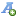 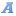 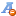 